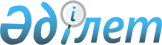 Обращение Президента Казахстана Касым-Жомарта Токаева к гражданам страныОбращение Президента народу Казахстана 9 апреля 2019 года Уважаемые соотечественники!    
      Обращаюсь к каждому из вас. 
      В соответствии с Конституцией страны я принял решение о проведении внеочередных выборов Президента Республики Казахстан 9 июня 2019 года.  
      Я советовался с Елбасы – Нурсултаном Абишевичем Назарбаевым.  
      Консультировался со спикерами обеих палат Парламента, Премьер-Министром страны. 
      Согласовал свое решение с Конституционным Советом.  
      Встречался с лидерами парламентских партий.  
      Решение о досрочных выборах важное и необходимое.  
      Благодаря Елбасы мы построили успешное, авторитетное в мире государство. Казахстан занял достойное место в международном сообществе. С нашей страной считаются во всем мире. 
      Сейчас все мы переживаем исторический момент. 
      Верховная власть в Казахстане была передана в спокойной обстановке в полном соответствии с Конституцией. Это вызвало уважение к Казахстану со стороны мирового сообщества. 
      С момента вступления в должность Президента я выезжал в поездки по регионам, знаю настроения людей. Встречаюсь с интеллигенцией, трудовыми коллективами, представителями бизнеса, инвесторами, международными деятелями. 
      Мой вывод: мы идем правильным курсом. Наш мудрый народ един. Государство как высшая ценность нашей Независимости незыблемо. 
      Поэтому твердо считаю досрочные выборы Главы государства абсолютно необходимыми. 
      Для того чтобы обеспечить общественно-политическое согласие, уверенно двигаться вперед, решать задачи социально-экономического развития, необходимо снять любую неопределенность. 
      К тому же обстановка в мире быстро меняется, и далеко не в лучшую для нас сторону. Мы должны подтвердить преемственность, предсказуемость и стабильность нашей внутренней и внешней политики. Нужно продолжать работу по эффективной, успешной реализации социальных программ и стратегии Елбасы. 
      Сделать это можно только путем прямого волеизъявления народа на выборах. 
      Казахстан – демократическое государство. 
      И Президент будет избран согласно воле народа. 
      Как действующий Глава государства я гарантирую, что выборы будут проведены честно, открыто, справедливо! 
      Это – моя принципиальная позиция! 
      Перед нами стоят большие задачи. 
      Я верю в мудрость нашего народа.  Уважаемые соотечественники! 
      Народная мудрость гласит: "Созидание будет там, где есть единство" ("Бірлік бар жерде, тірлік бар!"). 
      Призываю вас подойти к будущим выборам со всей ответственностью. 
      От вашего решения зависит будущее страны и судьба каждой казахстанской семьи!
					© 2012. РГП на ПХВ «Институт законодательства и правовой информации Республики Казахстан» Министерства юстиции Республики Казахстан
				